Produce Safety Alliance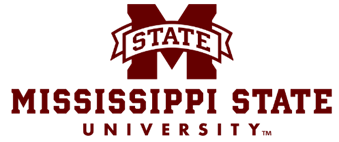 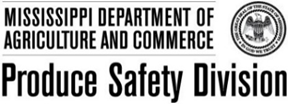 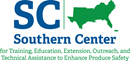 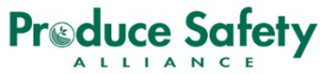 Grower Training & GAPs CourseDate: August 14, 2024, Time: 8:15 am – 5:00 pm133 Ag Center Drive, Choctaw Indian ReservationChoctaw, MS 39350Course No. MS-240814-GRHost: Mississippi State University Extension and Choctaw Indian Reservation Extension OfficeThis effort is supported in part by the Mississippi Department of Agriculture and Commerce through a FDA CAP grant under agreement #14-SCBGP-MS-0028 and by the National Institute of Food and Agriculture, U.S. Department of Agriculture, under award number 2015-70020-24397, and by Mississippi State University and the Mississippi State Extension Service. Who Should Attend?Growers, packers, Extension agents, educators, industry suppliers and others interested in learning the requirements of the Food Safety Modernization Act (FSMA) Produce Safety Rule and certification. One way to satisfy § 112.22(c) which requires that at least one supervisor or responsible party from a farm subject to the FSMA Produce Safety Rule must have successfully completed food safety training at least equivalent to that received under standardized curriculum recognized as adequate by the Food and Drug Administration. This is such a curriculum. 
What to Expect at the PSA Grower Training Course?The trainers will spend approximately eight hours of instruction time covering content contained in seven modules. You must be present and participate during the whole course to be eligible for the materials and the certificate. The course will present some parts/examples related to growing, harvesting and handling produce. 8:15 AM	Registration and Refreshments8:30 AM	Welcome and introductions, documents9:00 AM	Module 1: Introduction to Produce Safety/ PSA eval10:00 AM	Module 2: Worker Health, Hygiene, and Training11:00 AM	Break11:15 AM	Module 3: Soil Amendments11:30 AM 	Module 4: Wildlife, Domesticated Animals, and Land Use12:00 PM	Lunch/ Importance of GAPs certification for Market Access1:00 PM 	Module 5: Agricultural Water – Part I: Production Water1:45 PM 	Module 5: Agricultural Water – Part II: Postharvest Water2:15 PM 	Break2:30 PM 	Module 6: Postharvest Handling and Sanitation3:30 PM 	Module 7: How to Develop a Farm Food Safety Plan4:30 PM	Final Questions and Evaluations, post-test, MSU evalIn addition to learning about produce safety best practices, key parts of the FSMA Produce Safety Rule requirements are outlined within each module.  There will be time for questions and discussion, so participants should come prepared to share their experiences and produce safety questions.This training satisfies the training requirement towards requirements for MS USDA GAPs certification.Benefits of Attending the CourseThe course will provide a foundation of Good Agricultural Practices (GAPs) and co-management information, FSMA Produce Safety Rule requirements, and details on how to develop a farm food safety plan.  Individuals who participate in this course are expected to gain a basic understanding of: Microorganisms relevant to produce safety and where they may be found on the farmHow to identify microbial risks, practices that reduce risks, and how to begin implementing produce safety practices on the farmParts of a farm food safety plan and how to begin writing oneRequirements in the FSMA Produce Safety Rule and how to meet them.  After attending the entire course, participants will be eligible to receive a certificate from the Association of Food and Drug Officials (AFDO) that verifies they have completed the training course.  To receive an AFDO certificate, a participant must be present for the entire training and submit the appropriate paperwork to their trainer at the end of the course.  Pre-registration and costs to attend:   Link: https://bit.ly/3XQikAj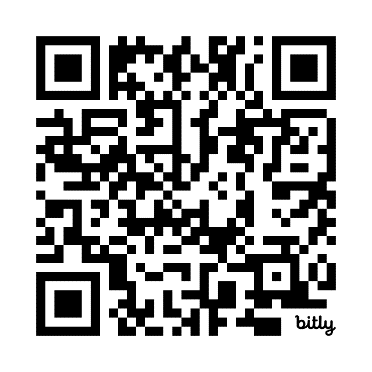 Participants will receive the course, materials, and other information as a result of attending and participating in the complete course. This is estimated value at over $250 per person. For information, contact: Extension Agent Kaitlyn Ford, Email: kdf132@msstate.edu Additional questions about this course contact:Webpage:  https://bit.ly/3B8lROw Juan L. Silva, Ph.D. Jls46@msstate.edu	InstructorsDr. Juan L. Silva. Professor, FNH Dept., Mississippi State University. PSA Lead TrainerDr. Joy F. Anderson, Extension Specialist, PSA Lead TrainerDr. Angelica Abdallah Ruiz, Postdoctoral Associate, FNH Dept, MSU, PSA Lead TrainerMs. Lara Angel, Extension Agent, Mississippi State University, PSA TrainerMs. Kayla McMinn, Southeast GAPS, PSA Trainer